171/24172.24Mineral Titles Act 2010NOTICE OF LAND CEASING TO BE A MINERAL TITLE AREAMineral Titles Act 2010NOTICE OF LAND CEASING TO BE A MINERAL TITLE AREATitle Type and Number:Exploration Licence 24906Area Ceased on:24 April 2024Area:9 Blocks, 26.75 km²Locality:BATCHELORName of Applicant(s)/Holder(s):100% AUSTRALIA MINING & GEMSTONE CO. PTY LTD [ACN. 114 395 247]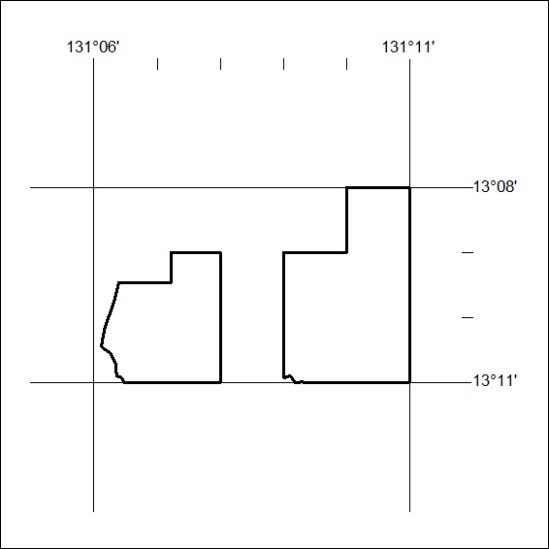 Mineral Titles Act 2010NOTICE OF LAND CEASING TO BE A MINERAL TITLE AREAMineral Titles Act 2010NOTICE OF LAND CEASING TO BE A MINERAL TITLE AREATitle Type and Number:Exploration Licence 25294Area Ceased on:24 April 2024Area:4 Blocks, 13.36 km²Locality:PINE CREEKName of Applicant(s)/Holder(s):100% AUSTRALIA MINING & GEMSTONE CO. PTY LTD [ACN. 114 395 247]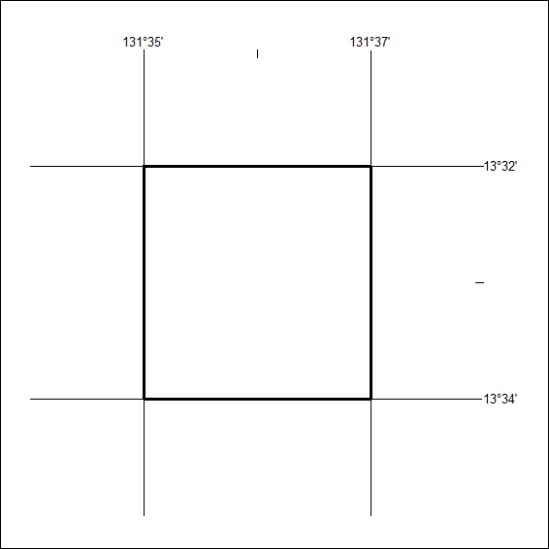 